AufgabenformularStandardillustrierende Aufgaben veranschaulichen beispielhaft Standards für Lehrkräfte, Lernende und Eltern. Aufgabe: Du siehst zwei Abbildungen einer Sitzordnung.Wer hat sie in Auftrag gegeben? Warum? Markiere in den Abbildungen und notiere Stichworte.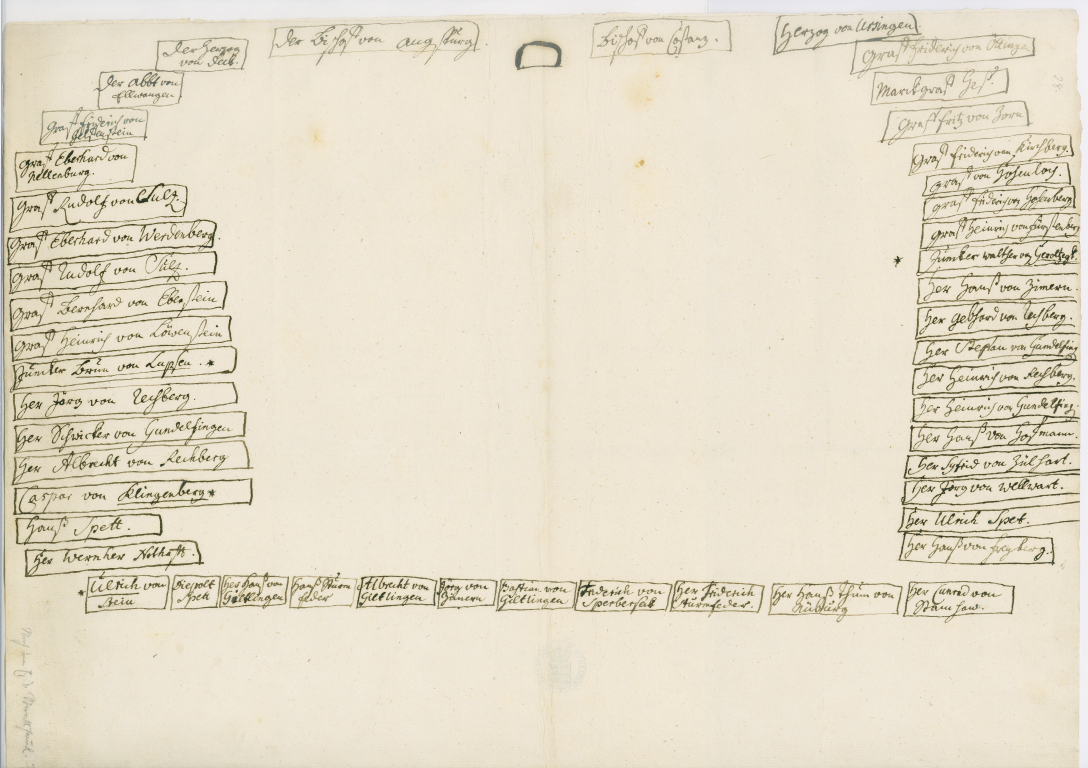 Sitzordnung der Ratsversammlung Eberhard des Milden, 1392Württembergische Landesbibliothek, Grafische Sammlungen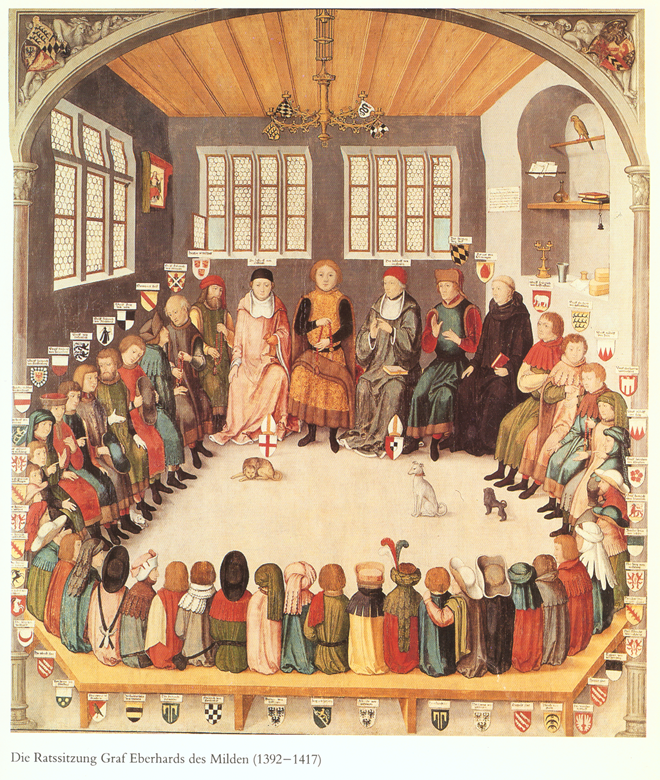 „Ratssitzung" Eberhards des Milden als Federzeichnung. Mitte 16. Jh. Aquarellierte Federzeichnung, Papier, beschädigt.WLB Graphische Sammlung, Foto:H. Zwietasch LISUM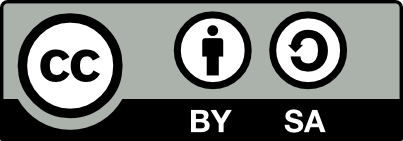 http://www.landesarchiv-bw.de/sixcms/media.php/120/43189/1_Ratssitzung_Eberhard_Sitzordnung.png; CC BY SAhttp://www.landesarchiv-bw.de/sixcms/media.php/120/43062/1_%20Ratssitzung_gr.png; CC BY SAErwartungshorizont:Die Schülerinnen und Schüler können über die Verwendung und Bedeutung von Bildern in früherer Zeit (z.B. bezüglich ihres Wertes, ihrer Geschichte und ihres Bezugs zum Alltag) spekulieren und sich dabei auf Bildelemente beziehen. LISUMhttp://www.landesarchiv-bw.de/sixcms/media.php/120/43189/1_Ratssitzung_Eberhard_Sitzordnung.png; CC BY SAhttp://www.landesarchiv-bw.de/sixcms/media.php/120/43062/1_%20Ratssitzung_gr.png; CC BY SAFachKunstKunstKunstKompetenzbereichWahrnehmenWahrnehmenWahrnehmenKompetenzMögliche Bedeutungen zum Ausdruck bringenMögliche Bedeutungen zum Ausdruck bringenMögliche Bedeutungen zum Ausdruck bringenNiveaustufe(n)GGGStandardDie Schülerinnen und Schüler können ästhetische Phänomene und Kunstwerke als Ausdruck gesellschaftlicher und kultureller Vorstellungen einschätzen und kontextualisieren.Die Schülerinnen und Schüler können ästhetische Phänomene und Kunstwerke als Ausdruck gesellschaftlicher und kultureller Vorstellungen einschätzen und kontextualisieren.Die Schülerinnen und Schüler können ästhetische Phänomene und Kunstwerke als Ausdruck gesellschaftlicher und kultureller Vorstellungen einschätzen und kontextualisieren.ggf. ThemenfeldKunstwerke, Kunst im Kontext von Kunstgeschichte, Architektur und RaumKunstwerke, Kunst im Kontext von Kunstgeschichte, Architektur und RaumKunstwerke, Kunst im Kontext von Kunstgeschichte, Architektur und Raumggf. Bezug Basiscurriculum (BC) oder übergreifenden Themen (ÜT)BC SprachbildungBC SprachbildungBC Sprachbildungggf. Standard BCDie Schülerinnen und Schüler können Beobachtungen und Betrachtungen (z.B. Abbildung, Bild, ...) beschreiben und erläutern.Die Schülerinnen und Schüler können Beobachtungen und Betrachtungen (z.B. Abbildung, Bild, ...) beschreiben und erläutern.Die Schülerinnen und Schüler können Beobachtungen und Betrachtungen (z.B. Abbildung, Bild, ...) beschreiben und erläutern.AufgabenformatAufgabenformatAufgabenformatAufgabenformatoffen	xoffen	xhalboffen	geschlossen	Erprobung im Unterricht:Erprobung im Unterricht:Erprobung im Unterricht:Erprobung im Unterricht:Datum Datum Jahrgangsstufe: Schulart: Verschlagwortung